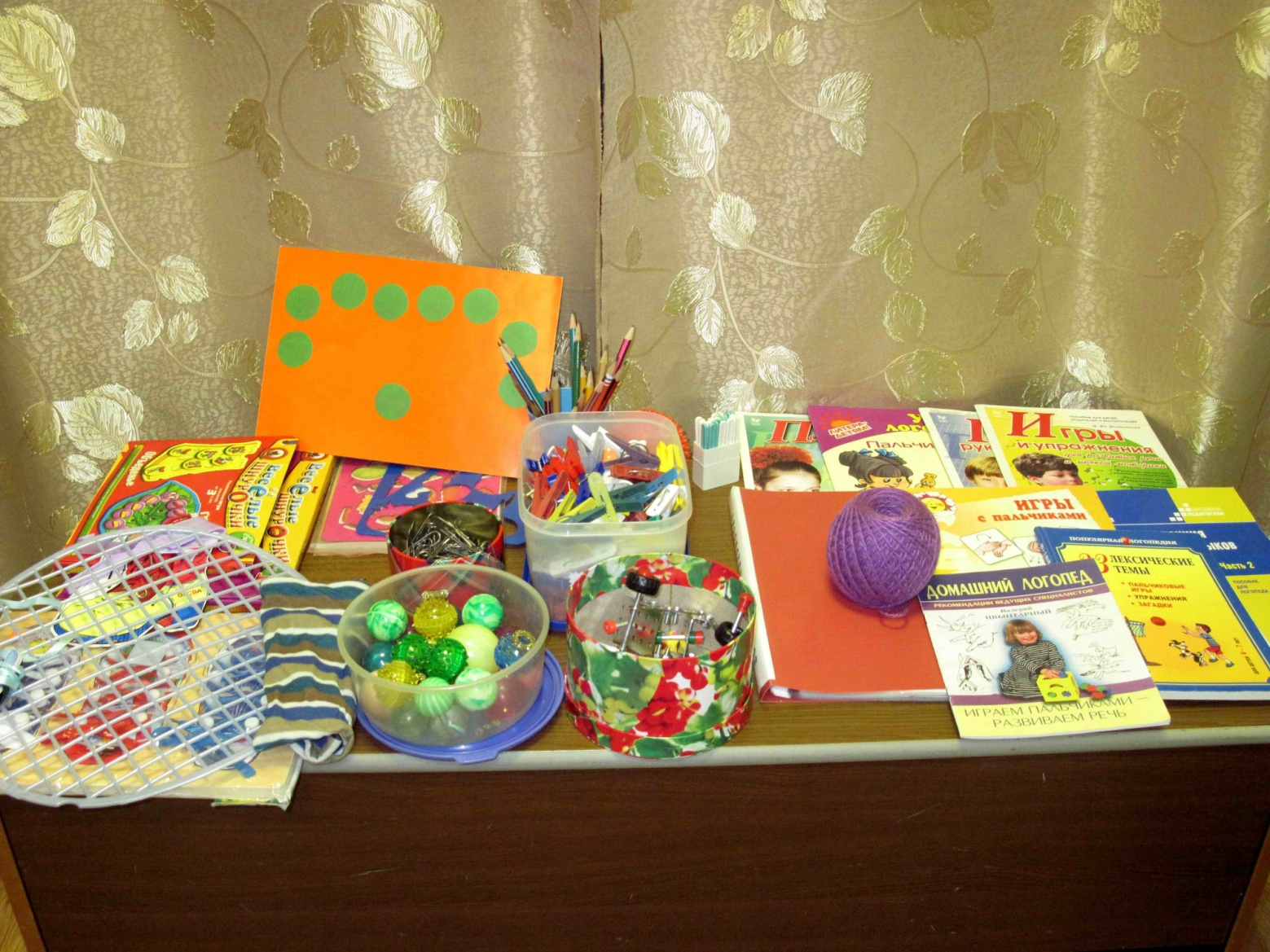 Фото 2